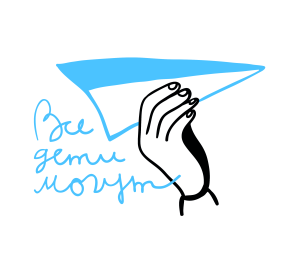 Автономная некоммерческая организация «Все дети могут»353902 г. Новороссийск, ул. Карьерная, д.21ИНН 7714060199/ КПП 231543001/ ОГРН 1027700568224www.vsedetimogut.ru8 963 3797603______________________________________________________________________________Дорогие друзья,Мы рады опубликовать наш отчет о поступлениях благотворительных пожертвований за апрель 2021 года.За апрель 2021 года на расчетный счет организации поступило 143276, 17 рублей.Спасибо вам большое!Нашими основными источниками пожертвований за прошедший период стали:средства от регулярных и разовых пожертвований физических лиц через сайт www.vsedetimogut.ruПожертвование по договору № 39БПУЦ/18 от 20 сентября 2018 г. в рамках благотворительной программы "Нужна Помощь";корпоративные пожертвования.Расшифровка собранных средств по благотворителям.Огромная благодарность всем, кто помогает нам поддерживать семьи, воспитывающие детей с тяжелыми и множественными нарушениями развития!С уважением,директор Ягодина Мария89633797603 / lepidoptera_ya@mail.ruДата поступленияБлаготворительСумма (без учета комиссии платежной системы)30.04.2021 22:55ANASTASIYA DEGTYARENKO480,5RUB30.04.2021 21:16VERA NEKRASOVA115,32RUB30.04.2021 15:04ANNA ZHAVORONKOVA480,5RUB30.04.2021 14:23ALEKSANDRA ZAPOTYLKO288,3RUB30.04.2021 12:56ELENA ZAYSANOVA336,35RUB30.04.2021 10:38MOMENTUM R336,35RUB30.04.2021 10:20VOLKOVA ALLA96,1RUB30.04.2021 0:09NIKOLAY LASKOVETS336,35RUB29.04.2021 22:22TATIANA GORDEEVA961RUB29.04.2021 21:44VALERIYA TUGUSHI336,35RUB29.04.2021 20:16OLGA BURLUTSKAYA1249,3RUB29.04.2021 18:40IVANOVA ELENA259,47RUB29.04.2021 16:01OLGA KOTOVA384,4RUB29.04.2021 12:59TATYANA NOVIKOVA480,5RUB29.04.2021 0:17SERGEI NEDAIVODIN336,35RUB28.04.2021 22:15OLGA KOTOVA1922RUB28.04.2021 21:54ANASTASIYA OSIPOVA336,35RUB28.04.2021 21:49OLGA KOTOVA480,5RUB28.04.2021 19:02ELENA GRYZLOVA144,15RUB28.04.2021 12:13336,35RUB28.04.2021 11:56YULIYA LISOVSKAYA336,35RUB27.04.2021 23:40CHEPELEVA JULIA96,1RUB27.04.2021 16:55TATIANA BARANOVA961RUB27.04.2021 14:37MARIA VOLKOVA96,1RUB27.04.2021 12:47VM480,5RUB27.04.2021 10:33KEEBLE ANNA951RUB26.04.2021 22:48ELENA IVANOVA1441,5RUB26.04.2021 17:09ELENA SHARIPOVA336,35RUB26.04.2021 15:49MARIYA EREMINA96,1RUB26.04.2021110RUB26.04.2021 9:45NIKITA IVANOV288,3RUB26.04.2021 7:22PORUCHNIK ELENA480,5RUB25.04.2021 20:01VERA NEKRASOVA4199,57RUB25.04.2021 17:26TUGUSHI VALERIIA961RUB24.04.2021 10:05EVGENY PERTSEV336,35RUB23.04.2021 23:01AK336,35RUB23.04.2021 22:56ROMAN ANDREEV336,35RUB23.04.2021 22:03MARIYA EREMINA1441,5RUB23.04.2021 20:52ANASTASIYA NEKRASOVA480,5RUB23.04.2021 19:49KSENIA MESHCHERIAKOVA96,1RUB23.04.2021 11:04ANASTASIIA KOLOSOVA96,1RUB23.04.2021 0:14ARTEM ZEMNITSKIY288,3RUB22.04.2021 19:30IRINA BORODULINA961RUB22.04.2021 11:09480,5RUB22.04.2021 10:03OLGA PASCHCENKO288,3RUB21.04.2021 23:15MESHCHERIAKOVA288,3RUB21.04.2021 16:58TATYANA RYTOVA288,3RUB21.04.2021 15:39GLAFIRA EGORENKOVA4805RUB21.04.2021 14:32GALINA SENICHEVA288,3RUB21.04.2021 12:28EKATERINA OVERCHUK288,3RUB21.04.2021 7:31NATALIA CHESNIK480,5RUB21.04.2021 7:16VARVARA DMITRIEVA96,1RUB21.04.2021 0:11EKATERINA SKRIPNIK65,1RUB20.04.2021 23:29ANNA SEMIDOTSKAYA288,3RUB20.04.2021300RUB20.04.2021 21:50KSENIYA DIBRIVNAYA480,5RUB20.04.2021 12:23EVGENIYA MISHINA4805RUB19.04.2021 23:32IRINA VOROBEVA480,5RUB19.04.2021 21:22EKATERINA KUROKHTINA336,35RUB19.04.2021 20:07EKATERINA KHABAROVA345,96RUB19.04.2021 17:04NATALYA SOLOVEVA480,5RUB19.04.2021 14:30MOMENTUM R1922RUB19.04.2021 12:19LIUBOV TIMOSCHENKO480,5RUB19.04.2021 10:50SEVERINOVA LARISA96,1RUB19.04.2021 9:51GALINA PEDAY1922RUB19.04.2021 9:40ANNA VARABINA96,1RUB19.04.2021 9:39ANNA VARABINA288,3RUB19.04.2021 9:24LUDMILA ZABLOTSKAYA480,5RUB19.04.2021 9:09VERA KRAVCHENKO96,1RUB19.04.2021 8:59IRINA BORODULINA336,35RUB19.04.2021 6:06DARIA RODIONOVA192,2RUB19.04.2021 0:19SVETLANA KUZNETSOVA336,35RUB18.04.2021 23:36EKATERINA SERAN288,3RUB18.04.2021 23:21TATYANA96,1RUB18.04.2021 22:53TATYANA RYTOVA961RUB18.04.2021 21:29VALERIA RESHETNYAK288,3RUB18.04.2021 21:25IRINA GLAZKOVA336,35RUB18.04.2021 19:59ALEXANDRA MELNIKOVA961RUB18.04.2021 19:39ALEKSEY480,5RUB18.04.2021 19:11OLGA KHMARA961RUB18.04.2021 16:24JULIA BUYANOVA192,2RUB18.04.2021 16:02ANNA VOLKOVA192,2RUB18.04.2021 15:50ALINA TORCHINAVA288,3RUB18.04.2021 15:29ANNA PUGACHEVA961RUB18.04.2021 15:23INNA ROMANOVSKYA480,5RUB18.04.2021 15:02MARIA PYACHITS288,3RUB18.04.2021 14:53OLGA96,1RUB18.04.2021 14:39ILONA ABSANDZE480,5RUB18.04.2021 14:37ELENA PIATROUSKAYA95,1RUB18.04.2021 14:01TATYANA FILATOVA961RUB18.04.2021 13:56OLGA ZELIVYANSKAYA96,1RUB18.04.2021 13:47SVETLANA96,1RUB18.04.2021 13:39KARINA NAKHNOVA480,5RUB18.04.2021 13:32LYUDMILA SAVCHUK288,3RUB18.04.2021 13:27LIANA GORGILADZE480,5RUB18.04.2021 13:25LILIYA GUMAROVA192,2RUB18.04.2021 13:19MARIA YEMETS480,5RUB18.04.2021 13:13DUSHINA SVETLANA480,5RUB18.04.2021 13:11NADEZHDA GRACHEVA288,3RUB18.04.2021 13:09IRINA PRIKHOZHYA96,1RUB18.04.2021 13:02EGOR192,2RUB18.04.2021 12:56ALINA PETROVA480,5RUB18.04.2021 12:55KUZNETSOVA VIKTORIIA1922RUB18.04.2021 12:54TATYANA KOZITSKAY96,1RUB18.04.2021 12:41NADEZHDA NIKITINA96,1RUB18.04.2021 12:35ANNAKOVALENKO961RUB18.04.2021 12:34TATIANA STENINA96,1RUB18.04.2021 12:3496,1RUB18.04.2021 12:27MOMENTUM R1441,5RUB18.04.2021 12:25LIUBOV KAIGORODOVA96,1RUB18.04.2021 10:06NIKOLAY VISHNEVSKIY336,35RUB18.04.2021 6:57ANNA KUBAREVA961RUB17.04.2021 22:50GALINASENICHEVA961RUB17.04.2021 22:29NATALYA MIKHAYLOVA961RUB17.04.2021 22:28ANASTASIYA OSIPOVA961RUB17.04.2021 22:14EKATERINA OVERCHUK961RUB17.04.2021 13:40NATALYA KRAGEL336,35RUB17.04.2021 12:06MOMENTUM R288,3RUB16.04.2021 15:07KEEBLE ANNA951RUB16.04.2021BF NUJNA POMOSH33960RUB15.04.2021 16:48IRINA ZERNOVA336,35RUB15.04.2021 16:38MARGAR FILIPPOVA480,5RUB15.04.2021 13:02MOPP MOPP96,1RUB15.04.2021 9:46SVETLANA336,35RUB15.04.2021 9:27ANNA288,3RUB15.04.2021300RUB14.04.2021 21:52NATALYA BOGACHEVA288,3RUB14.04.2021 21:05SKRIPNIK EKATERINA288,3RUB14.04.2021 19:36LIUBOV SHAYNOGA96,1RUB14.04.2021 19:35ANNA LIUBICH480,5RUB14.04.2021 19:33ELE VOLKOVA480,5RUB14.04.2021 19:14MALIMON MARINA480,5RUB14.04.2021 13:36ELENA STRAKHOVA288,3RUB14.04.2021 12:17DARYA SELYUNINA96,1RUB14.04.2021 8:24IRINA KORNIENKO96,1RUB14.04.2021 6:08BEREZINA DARIA336,35RUB14.04.2021 0:53ANASTASIA GONCHAROVA96,1RUB13.04.2021 23:11VALERIIA KACHUSOVA480,5RUB13.04.2021 21:17336,35RUB13.04.2021 19:50IULIIA KLYKANOVA96,1RUB13.04.2021 17:51VALENTINA SAVITSKAYA96,1RUB13.04.2021 17:46IRINA TARANETS336,35RUB13.04.2021 17:46RAISA MELNIK336,35RUB13.04.2021 17:26KOTOVA OLGA961RUB13.04.2021 14:59CVETLANA DUSHINA480,5RUB13.04.2021 14:42IANA ANTONOVA96,1RUB13.04.2021 13:58ELENA TATAUROVA96,1RUB13.04.2021 11:34MARINA192,2RUB13.04.2021 11:19ANNA MAKSIMENKO288,3RUB13.04.2021 11:12SVETLANA STRAZH2883RUB13.04.2021 10:03VICTORIYA NIKITINA96,1RUB13.04.2021 10:03ANASTASIA SOLOD480,5RUB13.04.2021 8:51DANILENKO ANZHELIKA288,3RUB13.04.2021 8:49NATALYA TKACHENKO336,35RUB13.04.2021 8:40MOMENTUM R961RUB13.04.2021 8:03YAKOV KRAVCHENKO288,3RUB13.04.2021 7:58SVETLANA STRAZH288,3RUB13.04.2021 7:52EKATERINA KAZANINA96,1RUB13.04.2021 7:51NADEZDA TIKHONOVA336,35RUB13.04.2021 7:49NADEZDA TIKHONOVA96,1RUB13.04.2021 2:17ANTON MINZHULOV320,01RUB13.04.2021 2:00VASILEVA ANNA961RUB13.04.2021 1:39ANASTASIA SKORIKOVA96,1RUB13.04.2021 1:38MOMENTUM R86,1RUB13.04.2021 0:23KSENIYA PUTILOVA76,1RUB13.04.2021 0:18NATALYA MIKHAYLOVA288,3RUB13.04.2021 0:16VIKTORIYA FILKINA336,35RUB12.04.2021 23:34OLESIA KRASNOVA480,5RUB12.04.2021 19:37336,35RUB12.04.2021 19:24NATALYA MALKOVA288,3RUB12.04.2021 19:20TGAVRISHCHISHENA336,35RUB12.04.2021 17:49E. GERBERSGAGEN480,5RUB12.04.2021 11:38YULIA KIRILENKO672,7RUB11.04.2021 13:08RUSLANA GETMAN480,5RUB10.04.2021 18:52ALINA ERMOLAEVA96,1RUB10.04.2021 15:50ALEXANDRA GOROKHOVA96,1RUB10.04.2021 14:16POCHTA BANK CLIENT961RUB10.04.2021 14:16ALEKSANDRA ILINOVA336,35RUB10.04.2021 8:25ANASTASIIA KOLOSOVA336,35RUB09.04.2021 16:41MARIA VYLEGZHANINA336,35RUB09.04.2021 14:45MARGARITA LAPTEVA336,35RUB09.04.2021 12:24ALEKSANDRA MELNIKOVA961RUB09.04.2021500RUB09.04.2021 12:09ALEXANDER BAGNO336,35RUB09.04.2021 11:09GLAFIRA EGORENKOVA480,5RUB09.04.2021 8:11OLGA BURLUTSKAYA864,9RUB08.04.2021 20:45VERA RAKHIMOVA961RUB08.04.2021 18:21FILIPPOV DMITRIY288,3RUB08.04.2021 12:23NATALIA LOKTIONOVA951RUB08.04.2021 10:35ALEKSANDR KITAEV336,35RUB07.04.2021 23:28VLADISLAVA MELNIKOVA336,35RUB07.04.2021 22:47ROKITSKAYA YULIA288,3RUB07.04.2021 22:07EKATERINA KHABAROVA768,8RUB07.04.2021 21:52ALEKSANDR GRIGOREV1441,5RUB07.04.2021 21:02ANNA PLOTNIKOVA288,3RUB07.04.2021 20:21ANNA BETSKOVA961RUB07.04.2021 18:09ADELYA ZARIPOVA288,3RUB07.04.2021 16:00DIANA AUDE96,1RUB07.04.2021 15:16INNA ROMANOVSKYA96,1RUB07.04.2021 15:15V RASHCHEPKINA192,2RUB07.04.2021 11:44IRINA NOVIKOVA480,5RUB07.04.2021 10:14OLGA ALEKSANDROVA96,1RUB07.04.2021 8:26ANNA PLOTKINA951RUB07.04.2021 7:42MOMENTUM R288,3RUB07.04.2021 7:25ELENA CHERKASOVA96,1RUB07.04.2021 2:15IRINA GOLOVANOVA96,1RUB07.04.2021 0:52EKATERINA OVERCHUK96,1RUB07.04.2021 0:09KHOKHLOVATATYANA288,3RUB07.04.2021 0:06SEMENOVA ARINA96,1RUB07.04.2021 0:02IRINA NAZAROVA85,1RUB06.04.2021 23:52VIKTORIYA KOSTENKOVA96,1RUB06.04.2021 23:50LILIIA GUMAROVA199,89RUB06.04.2021 23:31TATIANA VOLKOVA96,1RUB06.04.2021 23:22TUGUSHI VALERIYA96,1RUB06.04.2021 23:16ALEXANDRA VOLGINA96,1RUB06.04.2021 22:29ANASTASIA TARSAKOVA336,35RUB06.04.2021 21:11VERONIKA SINCHUK96,1RUB06.04.2021 12:28KONOGRAY OLGA336,35RUB05.04.2021 23:45NATALYA MIHAYLOVA480,5RUB05.04.2021 23:40EVGENIYA VELIKOTSKYA480,5RUB04.04.2021 17:21NADEZHDA ZHOLOBKO336,35RUB04.04.2021 8:13OKSANA ZELENSKAYA288,3RUB03.04.2021 20:05INNA LOMTEVA336,35RUB01.04.2021 23:29NATALYA SOKOLKINA480,5RUB01.04.2021 20:38EKATERINA KUMETS96,1RUB01.04.2021 9:03ELENA192,2RUB01.04.2021 9:00ELENA96,1RUB